Installing A DC Academic LicenseGo to: http://curtis.vas.com/Academic/900331@DCTEACH-001 and follow the instructions for installing Dairy Comp Academic.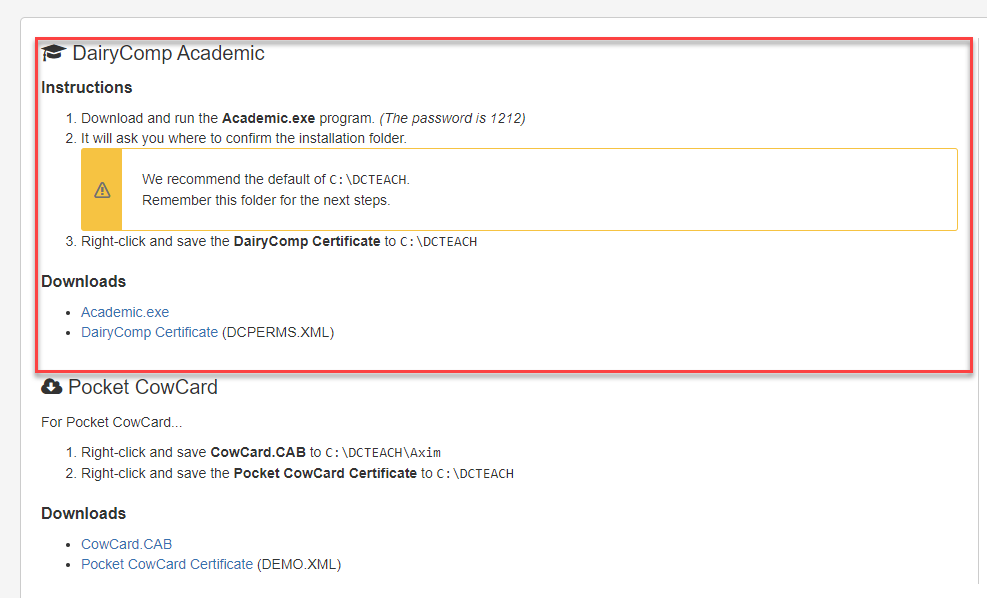 Double  left click the Dairy Comp Academic icon   to start the program. And logon to the DC-Teach Demo Herd to verify the installation.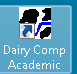 